BAB IITINJAUAN PUSTAKA2.1 Komunikasi2.1.1 Pengertian KomunikasiIstilah komunikasi atau dalam Bahasa Inggris communication berasal dari bahasa latin atau communication dan bersumber dari kata yang berarti sama. Sama di sini maksudnya adalah satu makna. Dalam pengertian khusus komunikasi, Hovland yang dikutip oleh Effendy dalam bukunya yang berjudul Ilmu Komunikasi Teori dan Praktek mengatakan bahwa komunikasi adalah:Proses mengubah perilaku orang lain. Jadi dalam berkomunikasi bukan sekedar memberitahu, tetapi juga berupaya mempengaruhi agar seseorang atau sejumlah orang melakukan kegiatan atau tindakan yang diinginkan oleh komunikator, akan tetapi seseorang akan dapat mengubah sikap pendapat atau perilaku orang lain, hal ini bisa terjadi apabila komunikasi yang disampaikan bersifat komunikatif yaitu komunikator alam menyampaikan pesan-pesan harus benar-benar dimengerti dan dipahami oleh komunikan untuk mencapai tujuan komunikasi yang komunikatif. (2001:10)Pengertian komunikasi juga datang dari Everett M. Rogers yang dipaparkan oleh Cangara dalam bukunya yang berjudul Pengantar Ilmu Komunikasi yang mengatakan bahwa komunikasi adalah:Proses di mana suatu ide dialihkan dari sumber kepada satu penerima atau lebih dengan maksud untuk mengubah tingkah laku mereka. (1998:19)Berbagai pengertian komunikasi yang dipaparkan oleh para pakar komunikasi di atas dapat disimpulkan bahwa komunikasi adalah penyampaian informasi dan pengertian dari seseorang kepada orang lain. Komunikasi hanya bisa terjadi bila ada seseorang menyampaikan pesan kepada orang lain dengan mempunyai maksud dan tujuan tertentu.Berbicara tentang definisi komunikasi, tidak ada definisi yang benar atau yang salah seperti model atau teori, definisi harus dilihat dari kemanfaatan untuk menjelaskan fenomena yang didefinisikan dan mengevaluasinya. Beberapa definisi mungkin terlalu sempit, misalnya komunikasi adalah penyampaian pesan melalui media elektronik atau terlalu luas misalnya komunikasi adalah interaksi antara dua pihak atau lebih sehingga peserta komunikasi memahami pesan yang disampaikan.2.1.2 Unsur-Unsur KomunikasiDalam melakukan komunikasi setiap individu berharap tujuan dari komunikasi itu sendiri dapat tercapai dan untuk mencapainya ada unsur-unsur yang harus dipahami, menurut Effendy dalam bukunya yang berjudul Dinamika Komunikasi bahwa dari berbagai pengertian komunikasi yang telah ada tampak adanya sejumlah komponen atau unsur yang dicakup, yang merupakan persyaratan terjadinya komunikasi. Komponen atau unsur-unsur tersebut adalah sebagai berikut:Komunikator: Orang yang menyampaikan pesan.Pesan: Pernyataan yang didukung oleh lambang.Komunikan: Orang yang menerima pesan.Media: Sarana atau saluran yang mendukung pesan bila komunikan jauh tempatnya atau banyak jumlahnya.Efek: Dampak sebagai pengaruh dari pesan. (2002:6)Unsur-unsur dari proses komunikasi di atas merupakan faktor penting dalam komunikasi, bahwa pada setiap unsur tersebut oleh para ahli Ilmu Komunikasi dijadikan objek ilmiah untuk ditelaah secara khusus. Menurut Mulyana dalam bukunya yang berjudul Ilmu Komunikasi Suatu Pengantar proses komunikasi dapat diklarifikasikan menjadi dua bagian, yaitu:Komunikasi verbal: simbol atau pesan verbal adalah semua jenis simbol yang menggunakan satu kata atau lebih. Hamper semua rangsangan wicara yang kita sadari masuk ke dalam kategori pesan verbal disengaja yaitu usaha-usaha yang dilakukan secara sadar untuk berhubungan dengan orang lain secara lisan. Bahasa dapat juga dianggap sebagai suatu sistem kode verbal.Komunikasi non verbal: secara sederhana pesan non verbal adalah semua isyarat yang bukan kata-kata mencakup semua rangsangan (kecuali rangsangan verbal) dalam suatu seting komunikasi, yang dihasilkan oleh individu dan penggunaan lingkungan oleh individu, yang mempunyai nilai pesan potensial bagi pengirim atau penerima. (2002:37)Perilaku nonverbal dapat menggantikan perilaku verbal, jadi tanpa berbicara komunikasi nonverbal biasanya menggunakan definisi, tidak menggunakan kata dengan ketat dan tidak menyamkan komunikasi nonverbal dengan komunikasi nonlisan. Contohnya, bahasa isyarat dan tulisan tidak dianggap sebagai komunikasi nonverbal karena menggunakan kata, sedangkan intonasi dan gaya berbicara tergolong sebagai komunikasi nonverbal.Fungsi Komunikasi Komunikasi SosialFungsi komunikasi sebagai komunikasi sosial setidaknya mengisyaratkan bahwa komunikasi itu penting untuk membangun konsep diri kita, ntuk kelangsungan hidup, untuk memperoleh kebahagiaan, terhindar dari tekanan dan ketegangan, antara lain lewat komunikasi yang bersifat menghibur dan memupuk hubungan dengan orang lain.Pembentukan Konsep DiriKonsep diri adalah pandangan kita mengenai siapa diri kita yang diperoleh lewat informasi yang diberikan orang lain kepada kita. Konsep diri yang paling dini umumnya dipengaruhi oleh keluarga dan orang-orang dekat lainnya yang berada di sekitar kita. Termasuk kerabat, mereka itulah yang disebut dengan significan others.Pernyataan Eksistensi DiriOrang berkomunikasi untuk menunjukkan dirinya eksis. Inilah yang disebut aktualisasi diri atau lebih tepat lagi pernyataan eksistensi diri.Untuk Keberlangsungan Hidup, Memupuk Hubungan dan KebahagiaanKomunikasi dalam bentuk apapun ialah bentuk dasar adaptasi terhadap lingkungan. Melalui komunikasi pula kita dapat memenuhi kebutuhan emosional kita dan meningkatkan kesehatan mental kita. Komunikasi sosial mengisyaratkan bahwa kounikasi dilakukan untuk pemenuhan diri, untuk merasa terhibur, nyaman dan tentram dengan diri sendiri dan juga orang lain.Komunikasi EkspresifErat kaitannya dengan komunikasi sosial adalah komunikasi ekspresif yang dapat dilakukan baik sendirian ataupun dalam kelompok. Komunikasi ekspresif tidak bertujuan mempengaruhi orang lain, namun dapat dilakukan sejauh komunikasi tersebut menjadi instrument untuk menyampaikan perasaan-perasaan (emosi) kita.Komunikasi RitualErat kaitannya dengan komunikasi ekspresif adalah komunikasi ritual, yang biasanya dilakukan secara kolektif.Komunikasi InstrumentalKomunikasi instrumental mempunyai beberapa tujuan umum seperti yang dimaksudkan oleh Mulyana dalam bukunya yang berjudul Pengantar Ilmu Komunikasi adalah sebagai berikut:Menginformasikan, mengajar, mendorong, mengubah sikap dan keyakinan dan mengubah perilaku atau menggerakkan tindakan, dan juga untuk menghibur. Bila diringkas, maka kesemua tujuan tersebut dapat disebut membujuk (bersifat persuasif). Komunikasi yang bersifat memberitahukan atau menerangkan (to inform) mengandung muatan persuasif dalam arti bahwa pembicara menginginkan pendengarnya mempercayai fakta atau informasi yang disampaikannya akurat dan layak untuk diketahui. (2005:5-30)Proses KomunkasiKomunikasi dapat berlangsung dengan baik apabila proses komunikasinya berjalan dengan baik dan lancar. Sebagai suatu proses, komunikasi mempunyai persamaan dengan bagaimana seseorang mengekspresikan perasaan, hal-hal yang berlawanan (kontradiktif), yang sama (selaras, serasi), serta melewati proses menulis, mendengar danmempertukarkan informasi.Menurut Effendy proses komunikasi adalah sebagai berikut:Berlangsungnya penyampaian ide, informasi, opini, kepercayaan, perasaan dan sebagainya oleh komunikator kepada komunikan dengan menggunakan lambang, misalnya bahasa, gambar, warna dan sebagainya yang mempunyai syarat. (1989:63-64)Menurut Courtland L. Bovee dan John V. Thill yang dikutip oleh Purwanto dalam bukunya yang berjudul Komunikasi Bisnis, proses komunikasi terdiri atas enam tahap, yaitu:Pengirim mempunyai suatu ide atau gagasan sebelum proses penyampaian pesan dapat dilakukan, maka pengirim pesan harus menyiapkan ide atau gagasan apa yang ingin disampaikan kepada pihak lain atau audiens. Ide dapat diperoleh dari berbagai sumber yang terbentang luas dihadapan kita. Dunia ini penuh dengan berbagai macam informasi, baik yang dapat dilihat, didengar, dicium, maupun diraba. Ide-ide yang ada dalam benak kira disaring dan disusun ke dalam suatu memori yang ada dalam jaringan otak, yang merupakan gambaran persepsi kita terhadap kenyataan.Pengirim mengubah ide menjadi suatu pesan. Dalam suatu proses komunikasi, tidak semua ide dapat diterima atau dimengerti dengan sempurna. Proses komunikasi dimulai dengan adanya ide dalam pikiran, yang kemudia diubah ke dalam bentuk pesan-pesan seperti dalam bentuk kata-kata, ekspresi wajah dan sejenisnya, untuk kemudian dipindahkan kepada orang lain. Agar ide dapat diterima dan dimengerti secara sempurna, pengirim pesan harus memperhatikan beberapa hal, yaitu subjek (apa yang ingin disampaikan), maksud (tujuan), audiens, gaya personal dan latar belakang budaya.Pengirim menyampaikan pesan. Setelah mengubah ide-ide ke dalam suatu pesan, tahap berikutnya adalah memindahkan atau menyampaikan pesan melalui berbagai saluran yang ada kepada si penerima pesan. Penerima menerima pesan. Komunikasi antara seseorang dengan orang lain akan terjadi, bila pengirim mengirimkan suatu pesan dan penerima pesan tersebut. Pesan yang diterima ada kalanya sempurna, namun tidak jarang hanya sebagian kecil saja.Penerima menafsirkan pesan. Setelah penerima menerima suatu pesan, tahap berikutnya ialah bagaiamana ia dapat menafsirakan pesan. Suatu pesan yang disampaikan pengirim harus mudah dimengerti dan tersimpan di dalam benak pikiran si penerima pesan. Selanjutnya, suatu pesan baru dapat ditafsirkan secara benar bila penerima pesan telah memahami isi pesan sebagaimana yang dimaksud oleh pengirim pesan.Penerima memberi tanggapan dan mengirim umpan balik kepada pengirim. Umpan balik (feedback) adalah penghubung akhir dalam suatu mata rantai komunikasi. Ia merupakan tanggapan penerima pesan yang memungkinkan pengirim untuk menilai efektivitas suatu pesan. Setelah menerima pesan, penerima akan memberi tanggapan dengan cara tertentu dan memberi sinyal terhadap pengirim pesan. Umpan balik memegang peranan penting dalam proses komunikasi, karena ia memberi kemungkinan bagi pengirim untuk menilai efektivitas suatu pesan. Di samping itu, adanya umpan balik dapat menunjukkan adanya faktor-faktor penghambat komunikasi, misalnya perbedaan latar belakang, perbedaan penafsiran kata-kata dan perbedaan reaksi secara emosional. (2003:11-14)Untuk lebih jelas maka peneliti akan membahas proses komunikasi dengan peninjauan dari Carl I. Hovland dalam Effendy yang menjelaskan bahwa:Komunikasi adalah suatu upaya yang sistematis untuk memutuskan secara tegas asas-asas dan atas dasar tersebut disampaikan informasi serta bentuk pendapat dan sikap. (1993:16)Dari penjelasan tersebut, komunikasi jelas merupakan suatu kegiatan yang dilakukan oleh seseorang untuk menyatakan atau tidak menyatakan suatu gagasan kepada orang lain dengan menggunakan lambang-lambang berupa bahasa, gambar-gambar atau tanda-tanda yang berarti bersikap umum.Effendy dalam bukunya yang berjudul Ilmu komunikasi Teori dan Praktek, menjelaskan bahwa proses komunikasi terbagi menjadi dua tahap, yaitu:Proses komunikasi secara primer, merupakan proses penyampaian pikiran dan atau perasaan seseorang kepada orang lain dengan menggunakan lambang (simbol) sebagai media. Lambang sebagai media primer dalam proses komunikasi meliputi bahasa, kial (gesture), gambar, warna dan sebagainya. Syarat secara langsung dapat ‘menerjemahkan’ pikiran atau perasaan komunikator kepada komunikan.Proses komunikasi sekunder, merupakan proses penyampaian pesan dari seseorang kepada orang lain dengan menggunakan alat atau sarana sebagai media kedua setelah menggunakan lambang sebagai media pertama. Komunikator menggunakan media kedua dalam berkomunikasi karena komunikan sebagai sasarannya berada di tempat yang relative jauh atau dalam jumlah yang banyak. (2002:15)Pada media primer, lambang yang paling banyak digunakan adalah bahasa. Bahasa merupakan sarana yang paling banyak dipergunakan dalam komunikasi, karena hanya dengan bahasa (lisan atau tulisan) kita mampu menerjemahkan pikiran seseorang kepada orang lain, baik berbentuk ide, informasi atau opini, nisa dalam bentuk konkret ataupun abstrak. Hal ini bukan hanya suatu hal atau peristiwa yang sedang terjadi sekarang, tetapi juga pada masa lalu atau waktu yang akan datang.Kial (gesture) memang dapat ‘menerjemahkan’ pikiran seseorang sehingga terekspresi secara fisik, tetapi menggapaikan tangan atau memainkan jemari, mengedipkan mata atau menggerakkan anggota tubuh lainnya hanya dapat mengkomunikasikan hal-hal tertentu saja (sangat terbatas). Demikian pula dengan isyarat yang menggunakan alat, seperti bedug, kentongan, kirine dan lain-lain, juga warna yang memiliki makna tertentu. Kedua lambang (isyarat warna) tersebut sangat terbatas kemampuannya dalam mentransmisikan pikiran seseorang kepada orang lain.Sementara proses komunikasi sekunder merupakan kelanjutan dari proses komunikasi primer, yaitu untuk menembus dimensi dan ruang waktu. Maka dalam menata lambang-lambang memformulasikan isi pesan komunikasi, komunikator harus mempertimbangkan ciri-ciri atau sifat-sifat media yang akan digunakan. Penentuan media yang akan digunakan perlu didasari pertimbangan mengenai siapa komunikan yang akan dituju.Setelah pembahasan di atas mengenai proses komunikasi, kini kita mengenal unsur-unsur dalam proses komunikasi. Penegasan tentang unsur-unsur dalam proses komunikasi adalah sebagai berikut:Gambar 2.1Skema Proses Komunikasi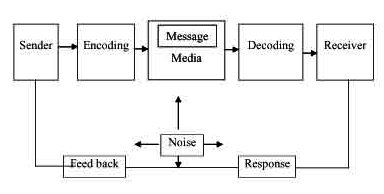 (Sumber: Onong Uchjana, Ilmu Komunikasi (2005:18))Sender: komunikator yang menyampaikan pesan kepada seseorang atau sejumlah orang.Encoding: penyandian, yakni proses pengalihan pikiran ke dalam bentuk lambang.Message: saluran komunikasi tempat berlalunya pesan dari komunikator kepada komunikan.Media: saluran komunikasi tempat berlalunya pesan dari komunikator kepada komunikan.Decoding: pengawasandian, yaitu proses di mana komunikan menetapkan makna pada lambang yang disampaikan oleh komunikator kepadanya.Receiver: komunikan yang menerima pesan dari komunikator.Response: tanggapan, seperangkat reaksi pada komunikan setelah diterpa pesan.Feedback: umpan balik, yakni tanggapan komunikan apabila tersampaikan atau disampaikan kepada komunikator.Noise: gangguan tak terencana yang terjadi dalam proses komunikasi sebagai akibat diterimanya pesan lain oleh komunikan yang berbeda dengan pesan yang disampaikan oleh komunikator kepadanya.Prinsip-prinsip KomunikasiDeddy Mulyana mengungkapkan dalam bukunya yang berjudul Ilmu komunikasi: Suatu Pengantar, terdapat 12 prinsip komunikasi, yakni:Komunikasi adalah proses simbolik. Salah satu kebtuhan pokok manusia, seperti yang dikatakan K. Langer, adalah kebutuhan simbolisasi atau penggunaan lambang. Manusia memang satu-satunya hewan yang menggunakan lambang dan itulah yang membedakan manusia dengan makhluk lainnya.Setiap perilaku mempunyai potensi komunikasi. Kita tidak dapat berkomunikasi. Tidak berarti bahwa semua perilaku adalah komunikasi. Alih-alih, komunikasi terjadi bila seseorang memberi makan pada perilaku orang lain atau perilakunya sendiri.Komunikasi punya dimensi isi dan dimensi hubungan. Dimensi isi disandi secara verbal, sementara dimensi hubungan disandi secara nonverbal. Dimensi isi menunjukkan muatan (isi) komunikasi, yaitu apa yang dikatakan. Sedangkan mengatakannya yang juga mengisyaratkan bagaimana hubungan para peserta komunikasi itu.Komunikasi berlangsung dalam berbagai tingkat kesengajaan. Komunikasi dilakukan dalam berbagai tingkat kesengajaan, dari komunikasi disengaja sama sekali hingga komunikasi yang benar-benar direncanakan dan disadari.Komunikasi terjadi dalam konteks ruang dan waktu. Makna pesan juga bergantung pada kontek fisik, ruang, waktu, sosial dan psikologis.Komunikasi melibatkan prediksi peserta komunikasi. Komunikasi juga terikat oleh aturan atau tatakrama. Artinya, orang-orang memilih strategi tertentu berdasarkan bagaimana orang yang menerima pesan atau merespon.Komunikasi bersifat sistematik. Setiap individu adalah system yang hidup. Organ dalam tubuh juga terhubung. Hal itu juga yang terjadi dalam komunikasi, semua hal terhubung menjadi satu.Semakin mirip latar belakang sosial budaya, semakin efektiflah komunikasi. Komunikasi yang efektif adalah komunikasi yang hasilnya sesuai dengan harapan para peserta komunikasi.Komnikasi bersifat nonkonsekuinsial. Sebenarnya komunikasi manusia dalam bentuk dasarnya besifat dua arah (tatap muka).Komunikasi bersifat prosensual, dimanis dan transaksional. Komunikasi tidak punya awal dan tidak punya akhir, melainkan proses yang sinambungan.Komunikasi bersifat irreversible. Sekali megirim pesan kita tidak bisa mengendalikan pengaruh pesan yang diberikan.Komunikasi bukan panasea untuk menyelesaikan berbagai masalah. Komunikasi bukanlah panasea (obat mujarab) untuk menyelesaikan persoala atau konflik, karena ersebut mungkin berkaitan dengan masalah structural. (2015:91-127)Komunikasi OrganisasiIstilah organisasi berasal dari bahasa Latin organizare, yang secara harafiah berarti paduan dari bagian-bagian yang satu sama lainnya saling bergantung. Di antara para ahli ada yang menyebut paduan itu sistem, ada juga yang menamakannya sarana.Everet M. Rogers dalam bukunya Communication in Organization, mendefinisikan organisasi sebagai suatu sistem yang mapan dari mereka yang bekerja sama untuk mencapai tujuan bersama, melalui jenjang kepangkatan, dan pembagian tugas. Robert Bonnington dalam buku Modern Business: A Systems Approach, mendefinisikan organisasi sebagai sarana dimana manajemen mengoordinasikan sumber bahan dan sumber daya manusia melalui pola struktur formal dari tugas-tugas dan wewenang.Korelasi antara ilmu komunikasi dengan organisasi terletak pada peninjauannya yang terfokus kepada manusia-manusia yang terlibat dalam mencapai tujuan organisasi itu. Ilmu komunikasi mempertanyakan bentuk komunikasi apa yang berlangsung dalam organisasi, metode dan teknik apa yang dipergunakan, media apa yang dipakai, bagaimana prosesnya, faktor-faktor apa yang menjadi penghambat, dan sebagainya. Jawaban-jawaban bagi pertanyaan-pertanyaan tersebut adalah untuk bahan telaah untuk selanjutnya menyajikan suatu konsepsi komunikasi bagi suatu organisasi tertentu berdasarkan jenis organisasi, sifat organisasi, dan lingkup organisasi dengan memperhitungkan situasi tertentu pada saat komunikasi dilancarkan.Komunikasi organisasi adalah pengiriman dan penerimaan berbagai pesan organisasi di dalam kelompok formal maupun informal dari suatu organisasi (Wiryanto, 2005). Komunikasi formal adalah komunikasi yang disetujui oleh organisasi itu sendiri dan sifatnya berorientasi kepentingan organisasi. Isinya berupa cara kerja di dalam organisasi, produktivitas, dan berbagai pekerjaan yang harus dilakukan dalam organisasi. Misalnya: memo, kebijakan, pernyataan, jumpa pers, dan surat-surat resmi. Adapun komunikasi informal adalah komunikasi yang disetujui secara sosial. Orientasinya bukan pada organisasi, tetapi lebih kepada anggotanya secara individual.Conrad dalam bukunya yang berjudul Tubbs dan Moss mengidentifikasikan tiga komunikasi organisasi sebagai berikut: fungsi perintah; fungsi relasional; fungsi manajemen ambigu:Fungsi perintah berkenaan dengan angota-anggota organisasi mempunyai hak dan kewajiban membicarakan, menerima, menafsirkan dan bertindak atas suatu perintah. Tujuan dari fungsi perintah adalah koordinasi diantara sejumlah anggota yang bergantung dalam organisasi tersebut.Fungsi relasional berkenaan dengan komunikasi memperbolehkan anggota-anggota menciptakan dan mempertahankan bisnis produktif hubungan personal dengan anggota organisasi lain. Hubungan dalam pekerjaan mempengaruhi kenirja pekerjaan (job performance) dalam berbagai cara. Misal: kepuasan kerja; aliran komunikasi ke bawah maupun ke atas dalam hirarkhi organisasional, dan tingkat pelaksanaan perintah. Pentingnya dalam hubungan antarpersona yang baik lebih terasa dalam pekerjaan ketika anda merasa bahwa banyak hubungan yang perlu dlakukan tidak anda pilih, tetapi diharuskan oleh lingkungan organisasi, sehingga hubungan menjadi kurang stabil, lebih memacu konflik, kurang ditaati.Fungsi manajemen ambigu berkenaan dengan pilihan dalam situasi organisasi sering dibuat dalam keadaan yang sangat ambigu. Misal: motivasi berganda muncul karena pilihan yang diambil akan mempengaruhi rekan kerja dan organisasi, demikian juga diri sendiri; tujuan organisasi tidak jelas dan konteks yang mengharuskan adanya pilihan tersebut adanya pilihan tersebut mungkin tidak jelas. Komunikasi adalah alat untuk mengatasi dan mengurangi ketidakjelasan (ambiguity) yang melekat dalam organisasi. Anggota berbicara satu dengan lainnya untuk membangun lingkungan dan memahami situasi baru, yang membutuhkan perolehan informasi bersama. (2005)2.2.1 Pengaruh Komunikasi Terhadap OrganisasiSebagai komunikator, seorang pemimpin organisasi, manajer, atau administrator harus memilih salah satu berbagai metode dan teknik komunikasi yang disesuaikan dengan situasi pada waktu komunikasi dilancarkan. Sebagai komunikator, seorang manajer harus menyesuaikan penyampaian pesannya kepada peranannya yang sedang dilakukannya. Dalam hubungan ini, Henry Mintzberg seorang profesor manajemen pada McGill University di Montreal-Kanada, menyatakan wewenang formal seorang manajer menyebabkan timbulnya tiga peranan: peranan antarpersona; peranan informasi; dan peranan memutuskan.Peranan antarpersona seorang manajer meliputi tiga hal:Peranan tokoh. Kedudukan sebagai kepala suatu unit organisasi, membuat seorang manajer melakuan tugas yang bersifat keupacaraan. Karena ia merupakan seorang tokoh, maka selain memimpim berbagai upacara di kantornya, ia juga diundang oleh pihak luar untuk menghadiri berbagai upacara. Dalam peranan ini seorang manajer berkesempatan untuk memberikan penerangan, penjelasan, imbauan, ajakan, dll.Peranan pemimpin. Sebagai pemimpin, seorang manajer bertanggung jawab atas lancar-tidaknya pekerjaan yang dilakukan bawahannya. Beberapa kegiatan bersangkutan langsung dengan kepemimpinannya pada semua tahap manajemen: penentuan kebijaksanaan, perencanaan, pengorganisasian, penggerakan, pengawasan, dan penilaian. Ada juga kegiatan-kegiatan yang tidak langsung berkaitan dengan kepemimpinannya, antara lain memotivasi para karyawan agar giat bekerja. Untuk melaksanakan kepemimpinannya secara efektif, maka ia harus mampu melaksanakan komunikasi secara efektif. Dalam konteks kepemimpinan, seorang manajer berkomunikasi efektif bila ia mampu membuat para karyawan melakukan kegiatan tertentu dengan kesadaran, kegairahan, dan kegembiraan. Dengan suasana kerja seperti itu akan dapat diharapkan hasil yang memuaskan.Peranan penghubung. Dalam peranan sebaga penghubung, seorang manajer melakukan komunikasi dengan orang-orang di luar jalur komando vertikal, baik secara formal maupun secara tidak formal.Peranan informasi. Dalam organisasinya, seorang manajer berfungsi sebagai pusat informasi. Ia mengembangkan pusat informasi bagi kepentingan organisasinya. Peranan informasional meliputi peranan-peranan sebagai berikut:Peranan monitor. Dalam melakukan peranannya sebagai monitor, manajer memandang lingkungan sebagai sumber informasi. Ia mengajukan berbagai ertanyaan kepada rekan-rekannya atau kepada bawahannya, dan ia menerima informasi pula dari mereka tanpa diminta berkat kontak pribadinya yang selalu dibinanya.Peranan penyebar. Dalam peranannya sebagai penyebar ia menerima dan menghimpun informasi dari luar yang penting artinya dan bermanfaat bagi organisasi, untuk kemuian disebarkan kepada bawahannyaPeranan juru bicara. Peranan ini memiliki kesamaan dengan peranan penghubung, yakni dalam hal mengkomunikasikan informasi kepada khalayak luar. Perbedaannya ialah dalam hal caranya: jika dalam peranannya sebagai penghubung ia menyampaikan informasi secara antarpribadi dan tidak selalu resmi, namun dalam perananya sebagai juru bicara tidak selamanya secara kontak pribadi, tetapi selalu resmi. Dalam peranannya sebagai juru bicara itu ia juga harus mengkomunikasikan informasi kepada orang-orang yang berpengaruh yang melakukan pengawasan terhadap organisasinya. Kepada khalayak di luar organisasinya ia memberikan informasi dalam rangka pengembangan organisasinya. Ia meyakinkan khalayak bahwa organisasi yang dipimpinnya telah melakukan tanggung jawab sosial sebagaimana mestinya. Ia meyakinkan pula para pejabat pemerintah bahwa organisasinya berjalan sesuai dengan peratruran sebagaimana harusnya.Peranan memutuskan. Seorang manajer memegang peranan yang sangat penting dalam sistem pengambilan keputusan dalam organisasinya. Ada empat peranan yang dicakup pada peranan ini:Peranan wiraswasta. Seorang manajer berusaha memajukan organisasinya dan mengadakan penyesuaian terhadap perubahan kondisi lingkungannya. Ia senantiasa memandang ke depan untuk mendapatkan gagasan baru. Jika sebuah gagasan muncul, maka ia mengambil prakarsa untuk mengembangkan sebuah proyek yang iawasinya sendiri atau didelegasikannya kepad bawahannya.Peranan pengendali gangguan. Seorang manajer berusaha sebaik mungkin menanggapi setiap tekanan yang menimpa organisasi, seperti buruh mogok, para pelanggan menghilang, dsb.Peranan penentu sumber. Seorang manajer bertanggung jawab untuk memutuskan pekerjaan apa yang harus dilakukan, siapa yang akan melaksanakan, dan bagaimana pembagian pekerjaan dilangsungkan. Manajer juga mempunyai kewenangan mengenai pengambilan keputusan penting sebelum implementasi dijalankan. Dengan kewenangan itu, manajer dapat memastikan bahwa keputusan-keputusan yang berkaitan semuanya berjalan melalui pemikran tunggal.Peranan perunding. Manajer melakukan peranan perunding bukan saja mengenai hal-hal yang resmi dan langsung berhubungan dengan organisasi, melainkan juga tentang hal-hal yang tidak resmi dan tidak langsung berkaitan dengan kekaryaan. Bagi manajer, perundingan merupakan gaya hidup karena hanya ialah yang mempunyai wewenang untuk menanggapi sumber-sumber organisasional pada waktu yang tepat, dan hanya ialah yang merupakan pusat jaringan informasi yang sangat diperlukan bagi perundingan yang penting.2.2.2 Dimensi-Dimensi Komunikasi dalam Kehidupan OrganisasiKomunikasi internal.Komunikasi internal organisasi adalah proses penyampaian pesan antara anggota-anggota organisasi yang terjadi untuk kepentingan organisasi, seperti komunikasi antara pimpinan dengan bawahan, antara sesama bawahan, dsb. Proses komunikasi internal ini bisa berujud komunikasi antarpribadi ataupun komunikasi kelompok. Juga komunikasi bisa merupakan proses komunikasi primer maupun sekunder (menggunakan media nirmassa). Komunikasi internal ini lazim dibedakan menjadi dua, yaitu:Komunikasi vertikal, yaitu komunikasi dari atas ke bawah dan dari bawah ke atas. Komunikasi dari pimpinan kepada bawahan dan dari bawahan kepada pimpinan. Dalam komunikasi vertikal, pimpinan memberikan instruksi-instruksi, petunjuk-petunjuk, informasi-informasi, dll kepada bawahannya. Sedangkan bawahan memberikan laporan-laporan, saran-saran, pengaduan-pengaduan, dsb. kepada pimpinan.Komunikasi horizontal atau lateral, yaitu komunikasi antara sesama seperti dari karyawan kepada karyawan, manajer kepada manajer. Pesan dalam komunikasi ini bisa mengalir di bagian yang sama di dalam organisasi atau mengalir antarbagian. Komunikasi lateral ini memperlancar pertukaran pengetahuan, pengalaman, metode, dan masalah. Hal ini membantu organisasi untuk menghindari beberapa masalah dan memecahkan yang lainnya, serta membangun semangat kerja dan kepuasan kerja.Komunikasi eksternal.Komunikasi eksternal organisasi adalah komunikasi antara pimpinan organisasi dengan khalayak di luar organisasi. Pada organisasi besar, komunikasi ini lebih banyak dilakukan oleh kepala hubungan masyarakat dari pada pimpinan sendiri. Yang dilakukan sendiri oleh pimpinan hanyalah terbatas pada hal-hal yang ianggap sangat penting saja. Komunikasi eksternal terdiri dari jalur secara timbal balik:a. Komunikasi dari organisasi kepada khalayak. Komunikasi ini dilaksanakan umumnya bersifat informatif, yang dilakukan sedemikian rupa sehingga khalayak merasa memiliki keterlibatan, setidaknya ada hubungan batin. Komunikasi ini dapat melalui berbagai bentuk, seperti: majalah organisasi; press release; artikel surat kabar atau majalah; pidato radio; film dokumenter; brosur; leaflet; poster; konferensi pers.b. Komunikasi dari khalayak kepada organisasi. Komunikasi dari khalayak kepada organisasi merupakan umpan balik sebagai efek dari kegiatan dan komunikasi yang dilakukan oleh organisasi.Fenomenologi2.3.1 Sejarah FenomenologiIstilah fenomenologi tidak dikenal setidaknya sampai menjelang abad ke-20. Abad ke-18 menjadi awal digunakannya istilah fenomenologi sebagai nama teori tentang penampakan, yang menjadi dasar pengetahuan empiris (penampakan yang diterima secara inderawi). Istilah fenomenologi itu sendiri diperkenalkan oleh Johann Heinrich Lambert, pengikut Christian Wolff. Sesudah itu, filosof Immanuel Kant memulai sesekali menggunakan istilah fenomenologi dalam tulisannya, seperti halnya Johann Gottlieb Fitchte dan G.W.F. Hedel. Pada tahun 1899, Franz Brentano menggunakan fenomenologi untuk psikologi deskriptif. Dari sinilah awalnya Edmund Husserl mengambil istilah fenomenologi untuk pemikirannya mengenai ‘kesengajaan’.Abad ke-18 tidak saja penting bagi fenomenologi, namun juga untuk dunia filsafat secara umum. Karena pada abad inilah, pembahasan filsafat modern dimulai. Di satu sisi ada aliran empirisme yang percaya bahwa pengetahuan muncul dari pengindraan. Dengan demikian kita mengalami dunia dan melihat apa yang sedang terjadi. Bagi penganut empirisme, sumber pengetahuan yang memadai itu adalah pengalaman. Akal yang dimiliki manusia hanya bertugas untuk mengatur dan mengolah bahan-bahan yang diterima oleh panca indera.Di sisi lain ada aliran rasionalisme yang percaya bahwa pengetahuan timbul dari kekuatan pikiran manusia (rasio). Hanya pengetahuan yang diperoleh melalui akallah yang memenuhi syarat untuk diakui sebagai pengetahuan ilmiah. Menurut aliran ini, pengalaman hanya dapat dipakai untuk mengkuhkan kebenaran pengetahuan yang telah diperoleh melalui akal. Akal tidak memerlukan pengalaman dalam memperoleh pengetahuan yang benar.Filosof Immanuel Kant muncul dengan menjembatani keduanya. Menurut Immanuel Kant dalam Fenomenologi Engkus menyebutkan bahwa fenomena adalah:Sebagai sesuatu yang tampak atau muncul dengan sendirinya (hasil sintesis antara penginderaan dan bentuk konsep dari objek, sebagaimana tampak pada dirinya). (2009:4).Jadi dapat kita simpulkan bahwa Immanuel Kant mengartikan sebuah pengetahuan adalah apa yang tampak kepada kita. Semenjak pemikiran Immanuel Kant ini menyebar luas, barulah fenomena menjadi titik awal pemahasan filsafat, terutama pembahasan mengenai bagaimana sebuah pengetahuan dibangun  (abad ke 18 dan 19).Dengan demikian sebagai suatu istilah, fenomenologi telah ada sejak Immanuel Kant mencoba memilih unsur mana yang berasal dari pengalaman (phenomena) dan mana yang terdapat dalam akal (noumena atau the thing in the self). Fenomenologi kemudian menjadi pusat dalam tradisi filsafat Eropa sepanjang abad ke-20.Setelah itu kemudian muncul kembali pendapat dari Franz Brentano yang meletakkan dasar fenomenologi lebih tegas lagi. Dalam tulisannya yang berjudul Psychology from an Emprical Standpoint (1874). Bretano mendefinisikan fenomena sebagai sesuatu yang terjadi dalam pikiran. Sedangkan fenomena mental adalah tindakan yang dilakukan secara sadar. Kemudian ia membedakan antara fenomena mental dengan fenomena fisik (objek atau persepsi eksternal yang dimulai dari warna dan bentuk). Jadi bagi Bretano, fenomena fisik ada karena ‘kesengajaan’, dalam tindakan sadar (intentional in existence).Menurut Bretano yang dikutip oleh Engkus dalam bukunya yang berjudul Fenomenologi, pengertian fenomenologi adalah:Fenomena adalah sesuatu yang masuk ke dalam ‘kesadaran’ kita, baik dalam bentuk persepsi, khayalan, keinginan atau pikiran. (2009:5)Bila kita bandingkan dengan pemikiran sebelumnya yang diungkapkan oleh Immanuel Kant, pengertian tentang fenomenologi yang diungkapkan oleh Bretano ini lebih luas. Pengertian fenomenologi ini juga yang mengantarkan pada sebuah fenomenologi yang lebih hakiki.Bretano membedakan antara psikologi deskriptif dengan psikologi genetis. Psikologi geneti mencari tipe-tipe penyebab dari fenomena mental, sedangkan fenomenologi deskriptif mendefinisikan dan mengklasifikasikan beragam tipe fenomena mental, termasuk di antaranya persepsi, pendapat dan emosi. Setiap fenomena mental (tindakan sadar) selalu berhbungan dengan objek tertentu. Hubungan antara kesadaran objek inilah yang kemudian diistilahkan Bretano dengan feneomenologi tahun 1889.Pada masa berikutnya, selain Bretano dan William James dengan Principle of Psychology (1891), berkembang pula teori semantic atau logika dari Bernard Bolzano dan Edmund Husserl (logika modern), termasuk Gottlob Frege.Husserl melalui tulisannya yang berjudul Logical Investigations menggabungkan antar psikologi deskriptif dengan logika. Pemikiran tersebut memperlihatkan bahwa Husserl terinspirasi oleh pemikiran Bolzano mengenai logika idela dan psikologi deskriptif. Menurut Husserl yang dikutip oleh Engkus dalam bukunya Fenomenologi menjelaskan bahwa:Fenomena harus dipertimbangkan sebagai muatan objektif yang disengaja I intentional objects) dan tindakan sadar subjektif. Jadi fenomenologi mempelajari kompleksitas kesadaran dan fenomena yang terhubung dengannya. (2009:6).Husserl mengistilahkan proses kesadaran yang disengaja dengan noesis dan sedangkan istilah noema untuk isi dari kesadaran itu. Noema dari tindakan sadar disebut Husserl sebagai makna ideal dan objek sebagaimana tampak. Fenomena (objek sebagaimana tampak) adalah noema. Husserl ini menjadi dasar dari teori Husserl selanjutnya mengenai kesengajaan (apakah noema salah satu aspek dari objek ataukah media dari tujuan).Singkatnya, fenomenologi Husserl adalah gabungan antara psikologi dan logika. Fenomenologi membangun penjelasan dan analisis psikologi dan tindakan sadar. Jadi fenomenologi adalah bentuk lain dari logika.Dari beberapa perkembangan serta berbagai pendapat mengenai fenomenologi, ini menjadikan fenomenologi menjadi semakin berkembang, yang kemudian banyak dikaitkan dengan beberapa keilmuan, salah satunya hubungan fenomenologi dalam ranah filsafat. Pada umumnya pembahasan filosfis selalu melibatkan empat bidang inti, yakni ontologi, epistemology, etika dan logika. Keempat bidang inilah yang menjadi dasar bagi semua ilmu pengetahuan.Fenomenologi dan OntologiDitinjau dari ontology, fenomenologi mempelajari sifat-sifat alami kesadaran seacra ontologis, fenomenologi akan dibawa ke dalam permasalahan mendasar jiwa dan raga (traditional mind-body problem). Sebagai pengembangan pembahasan ontology, fenomenologi Husserl kemudian mencoba membuat teori pengandaian mengenai ‘keseluruhan dan bagiannya’ (universals and particulars), hubungan keseluruhan dan bagiannya dan teori tentang makna ideal.Fenomenologi fan EpistomologiBerkenaan dengan epistomologi yang bertugas untuk membantu kita dalam menemukan pengetahuan, fenomenologi terutama membantu dalam mendefinisikan fenomena. Fenomenologi percaya bahwa dalam fenomenalah pengetahuan itu berada. Di sisi yang lain fenomenologi telah mengklaim dirinya sebagai alat untuk memperoleh pengetahuan mengenai sifat-sifat alami kesadaran dan jenis-jenis Husserl sebagai epistomologi, fenomenologi menggunakan intuisi sebagai sarana untuk mencapai kebenaran dan pengetahuan.Fenomenologi dan LogikaSeperti yang diterangkan dalam sejarah lahirnya fenomenologi, teori logika mengenai maknalah yang membawa Husserl kepada ‘teori kesengajaan’, yang menjadi jantung fenomenologi. Dalam penjelasannya, fenomenologi menyebutkan bahwa kesengajaan dan tekanan semantic dari sebuah makna ideal dan proposisi itu berpusat pada teori logika. Sementara itu, logika yang terstruktur dapat ditemukan pada bahasa, baik bahasa sehari-hari maupun dalam bentuk symbol-simbol, seperti logika predikat, matematika dan bahasa computer.Fenomenologi dan EtikaFenomenologi mungkin saja memainkan peran penting dalam bidang etika dengan menawarkan analisis terhadap kehendak, penilaian, kebahagiaan dan perhatian terhadap orang lain (dalam bentuk simpati dan empati). Apabila menelaah sejarah fenomenologi, akan kita temukan bahwa etika menjadi tujuan akhir fenomenologi.2.3.2 Fenomenologi Alfred SchutzSchutz dengan aneka lata belakangnya memberikan warna tersendiri dalam tradisi fenomenologi sebagai kajian Ilmu Komunikasi. Sebagai seorang ekonom yang suka dengan musik dan tertarik dengan filsafat begitu juga beralih ke psikologi, sosiologi dan ilmu sosial lainnya. Terlebih komunikasi membuat Schutz mengkaji fenomenlogi secara lebih komprehensif dan juga mendalam.Schutz sering dijadikan centre dalam penerapan metodelogi penelitian kualitatif yang menggunakan studi fenomenologi. Pertama, karena melalui Schutz-lah pemikiran dan ide Husserl yang dirasa abstrak dapat dijelaskan dengan lebih gambling dan mudah dipahami. Kedua, Schutz merupakan orang pertama yang menerapkan fenomenologi dalam penelitian ilmu sosial.Dalam mempelajari dan menerapkan fenomenologi sosial ini, Schutz mengembangkan juga model tindakan manusia (human of action) dengan tiga dalil, yaitu:The Postulate of Logical Consistency (Dalil Konsistensi Logis)Ini berarti konsistensi logis mengharuskan peneliti untuk tahu validitas tujuan penelitiannya sehingga dapat dianalisis bagaimana hubungannya dengan lenyataan kehidupan sehari-hari. Apakah bisa dipertanggung jawabkan ataukah tidak.The Postulate of Subjective Interpretation (Dalil Interpretasi Subyektif)Menuntut peneliti untuk memahami segala macam tindakan manusia atau pemikiran manusia dalam bentuk tindakan nyata. Maksudny peneliti mesti memposisikan diri secara subyektif dalam penelitian agar benar-benar memahami manusia yang diteliti dalam fenomenologi sosial.The Postulate of Adequacy (Dalil Kecukupan)Dalil ini mengamanatkan peneliti untuk memberuk konstruksi ilmiah (hasil penelitian) agar peneliti bisa memahami tindakan sosial individu. Kepatuhan terhadap dalil ini akan memastikan bahwa konstruksi sosial yang dibentuk konsisten dengan konstruksi yang ada dalam realitas sosial. Schutz dalam mendirikan fenomenologi sosialnya telah mengawinkan fenomenologi transendentalnya Husserl dengan konsep verstehen yang merupakan buah pemikiran weber.Jika Husserl hanya memandang filsafat fenomenologi (transendental) sebagai metode analisis yang digunakan untuk mengkaji ‘sesuatu yang muncul’, mengkaji fenomena yang terjadi di sekitar kita. Tetapi Schutz melihat secara jelas implikasi sosiologisnya di dalam analisis ilmu pengetahuan, berbagai gagasan dan kesadaran. Schutz tidak hanya menjelaskan dunia sosial semata, melainkan menjelaskan berbagai hal mendasar dari konsep ilmu pengetahuan serta berbagai model teoritis dari realitas yang ada.Dalam pandangan Schutz memang ada berbagai ragam realitas termasuk di dalamnya dunia mimpi dan ketidakwarasan. Tetapi, realitas yang tertinggi itu adalah dunia keseharian yang memiliki sifat intersubyektif yang disebutnya sebagai the life world. Menurut Schutz ada enam karakteristik yang sangat mendasar dari the life world ini, yaitu pertama, wide-awakeness (ada unsur dari kesadaran yang berarti sadar sepenuhnya). Kedua, reality (orang yakin akan eksistensi dunia). Ketiga, daam dunia keseharian orang-orang berinteraksi. Keempat, pengalaman dari seseorang merupakan totalitas dari pengalaman dia sendiri. Kelima, dunia intersubyektif dicirikan terjadinya komunikasi dan tindakan sosial. Keenam, adanya perspektif waktu dalam masyarakat.Dalam the life world ini terjadi dialektika yang memperjelas konsep ‘dunia budaya’ dan ‘kebudayaan’. Selain itu pada konsep ini Schutz juga menekankan adanya stock of knowledge yang memfokuskan pada pengetahuan yang kita miliki atau dimiliki seseorang. Stock of knowledge terdiri dari knowledge of skills dan useful knowledge. Stock of knowledge sebenarnya merujuk pada content (isi), meaning (makna), intencity (intensitas) dan duration (waktu). Schutz juga sangat menaruh perhatian pada dunia keseharian dan fokusnya hubungan antara dunia keseharian itu dengan ilmu (science), khususnya ilmu sosial.Schutz mengakui fenomenologi sosialnya mengkaji tentang intersubyektif dan pada dasarnya studi mengenai intersubyektivitas adalah upaya untuk menjawab pertanyaan-pertanyaan seperti:Bagaimana kita mengetahui motif, keinginan dan makna tindakan orang lain?Bagaimana kita mengetahui makna atas keberadaan orang lain?Bagaimana kita dapat mengerti dan memahami atas segala sesuatu secara mendalam?Bagaimana hubungan timbal balik itu dapat terjadi?Realitas intersubyektif yang bersifat sosial memiliki tiga pengertian, yaitu:Adanya hubungan timbal balik atas dasar asumsi bahwa ada orang lain dan benda-benda yang diketahui oleh semua orang.Ilmu pengetahuan yang intersubyektif itu sebenarnya merupakan bagian ilmu pengetahuan sosial.Ilmu pengetahuan yang bersifat intersubyektif memiliki sifat distribusi secara sosial.Ada beberapa tipifikasi yang dianggap penting dalam kaitan dengan intersubyektivitas, antara lain:Tipifikasi PengalamanSemua bentuk yang dapat dikenali dan diidentifikasi, bahkan berbagai obyek yang ada di luar dunia nyata, keberadaannya didasarkan pada pengetahuan yang bersifat umum.Tipifikasi Benda-bendaMerupakan sesuatu yang kita tangkap sebagai ‘sesuatu yang mewakili sesuatu’.Tipifikasi Dalam KehidupanYang dimaksudkan sosiolog sebagai system, role status, role expectation dan institutionalization itu dialami atau melekat pada diri individu dalam kehidupan sosial.Schutz mengidentifikasikan empat realitas sosial, di mana masing-masing merupakan abstraksi dari dunia sosial dan dapat dikenali melalui tingkat imediasi dan tingkan determinabilitas. Keempat elemen itu diantaranya unwelt, mitwelt, folgewelt dan vorwelt.Unwelt, merujuk pada pengalaman yang dapat dirasakan langsung di dalam dunia kehidupan sehari-hari.Mitwelt, merujuk pada pengalaman yang tidak dirasakan dalam dunia keseharian.Folgewelt, merupakan dunia tempat tinggal para penerus atau generasi yang akan datang.Vorwelt, dunia tempat tinggal para leluhur, para pendahulu kita.Schutz juga mengatakan untuk meneliti fenomena sosial, sebaiknya peneliti merujuk pada empat tipe ideal yang terkait dengan interaksi sosial. Karena interaksi sosial sebenarnya berasal dari hasil pemikiran diri pribadi yang berhubungan dengan orang lain atau lingkungan.Untuk mempelajari interaksi sosial antara pribadi dalam fenomenologi digunakan empat tipe ideal berikut ini:The Eyewitness (Saksi Mata), yaitu seseorang yang melaporkan kepada peneliti sesuatu yang telah diamati di dunia dalam jangkauan orang tersebut.2. The Inside (Orang Dalam), yaitu seseorang yang karena hubungannya dengan kelompok yang lebih langsung dari peneliti sendiri, lebih mampu melaporkan suatu peristiwa atau pendapat orang lain, dengan otoritas berbagi system yang sama relevansinya sebagai anggota lain dari kelompok. Peneliti menerima informasi orang dalam sebagai ‘benar’ atau sah, setidaknya sebagian, karena pengetahuannya dalam konteks situasi lebih dalam diri saya.3. The Analyst (Analis), yaoti seseorang yang berbagi informasi relevan dengan peneliti, orang itu telah mengumpulkan informasi dan mengorganisasikannya sesuai dengan sistem relevansi.4. The Commentator (komentator), Schutz menyampaikan juga empat unsur pokok fenomenologi sosial, yaitu:a. Pertama, perhatian terhadap aktor.b. Kedua, perhatian kepada kenyataan yang penting atau yang pokok dan kepada sikap yang wajar atau alamiah (natural attitude).c. Ketiga, memusatkan perhatian kepada masalah mikro.d. Keempat, memperhatikan pertumbuhan, perubahan dan proses tindakan. Berusaha memahami bagaimana keteraturan dalam masyarakat diciptakan dan dipelihara dalam pergaulan sehari-hariKomunitasKomunitas adalah sekumpulan orang yang mempunyai ikatan emosional yang sama. Komunitas bermula dari beberapa kesamaan misalkan kesamaan nasib, tujuan, kesukaan, atau favorit dan lain-lain.Menurut Soenarno dalam buku Pengantar Sosiologi menyatakan bahwa:Komunitas adalah sebuah indentifikasi dan interaksi sosial yang dibangun dengan berbagai dimensi kebutuhan fungsional. ( 2002: 21)Dalam komunitas manusia, individu-individu di dalamnya dapat dapat memiliki maksud, kepercayaan, sumber daya, preferensi, kebutuhan, risiko dan sejumlah kondisi lain yang serupa.Soekanto dalam buku Sosiologi Suatu Pengantar menyatakan bahwa:Apabila anggota-anggota suatu kelompok baik itu kelompok besar ataupun kecil, hidup bersama sedemikian rupa sehingga mereka merasakan bahwa kelompok tersebut dapat memenuhi kepentingan-kepentingan hidup utama, maka kelompok tadi dapat disebut masyarakat setempat. (1990:30)Bahwa masyarakat setempat (community) adalah suatu wilayah kehidupan sosial yang ditandai oleh suatu derajat hubungan sosial yang tertentu. Dasar-dasar dari masyarakat setempat adalah lokalitas dan perasaan semasyarakat setempat.Kepedulian SosialKepedulian sosial yaitu sebuah sikap keterhubungan dengan kemanusiaan pada umumnya, sebuah empati bagi setiap anggota komunitas manusia. Kepedulian sosial adalah kondisi alamiah spesies manusia dan perangkat yang mengikat masyarakat secara bersama-sama. Oleh karena itu, kepedulian sosial adalah minat atau ketertarikan kita untuk membantu orang lain.Lingkungan terdekat kita yang berpengaruh besar dalam menentukan tingkat kepedulian sosial kita. Lingkungan yang dimaksud di sini adalah keluarga, teman-teman, dan lingkungan masyarakat tempat kita tumbuh. Karena merekalah kita mendapat nilai-nilai tentang kepedulian sosial. Nilai-nilai yang tertanam itulah yang nanti akan menjadi suara hati kita untuk selalu membantu dan menjaga sesama. Kepedulian sosial yang di maksud bukanlah untuk mencampuri urusan orang lain, tetapi lebih pada membantu menyelesaikan permasalahan yang di hadapi orang lain dengan tujuan kebaikan dan perdamaian.Jenis-jenis Kepedulian SosialKepedulian sosial dibagi menjadi tiga, yaitu:Kepedulian yang berlangsung saat suka maupun duka Kepedulian sosial merupakan keterlibatan pihak yang satu kepada pihak yang lain dalam turut merasakan apa yang sedang dirasakan atau dialami oleh orang lain.Kepedulian pribadi dan bersamaKepedulian bersifat pribadi, namun ada kalanya kepedulian itu dilakukan bersama. Cara ini penting apabila bantuan yang dibutuhkan cukup besar atau berlangsung secara berkelanjutan.Kepedulian yang sering lebih mendesakKepedulian akan kepentingan bersama merupakan hal yang sering mendesak untuk kita lakukan. Caranya dengan melakukan sesuatu atau justru menahan diri untuk tidak melakukan sesuatu demi kepentingan bersama.Hambatan Dalam Mewujudkan Kepedulian SosialAda beberapa hal yang merupakan hambatan kepedulian sosial, diantaranya adalah sebagai berikut:EgoismeEgoisme merupakan doktrin bahwa semua tindakan seseorang terarah atau harus terarah pada diri sendiri.MaterialistisMerupakan sikap perilaku manusia yang sangat mengutamakan materi sebagai sarana pemenuhan kebutuhan hidupnya. Demi mewujudkan itu mereka umumnya tidak terlalu mementingkan cara untuk mendapatkannya.Cara Pembentukan Sikap dan Kepedulian SosialMengamati dan Meniru perilaku peduli sosial orang-orang yang diidolakan.Melalui proses pemerolehan Informasi Verbal tentang kondisi dan keadaan sosial orang yang lemah sehingga dapat diperoleh pemahaman dan pengetahuan tentang apa yang menimpa dan dirasakan oleh mereka dan  bagaimana ia harus bersikap dan berperilaku peduli kepada orang lemah.Melalui penerimaan Penguat/Reinforcement berupa konsekuensi logis yang akan diterima seseorang setelah melakukan kepedulian sosial.Pada hakikatnya manusia adalah makhluk sosial yang tidak dapat hidup sendiri. Oleh karena itu lumrah jika manusia memiliki kepedulian sosial terhadap sesama. Tetapi dengan semakin pesatnya teknologi-teknologi modern saat ini yang bisa menghubungkan individu dengan individu lain tanpa batasan ruang dan waktu, seperti facebook, twitter, instagram dan sebagainya dapat membantu kita dalam melakukan hal-hal positif yang bersifat menolong sesama.Definisi PerilakuPerilaku adalah tindakan atau aktivitas dari manusia itu sendiri yang mempunyai bentangan yang sangat luas antara lain berjalan, berbicara, menangis, tertawa, bekerja, kuliah, menulis, membaca dan sebagainya. Dari uraian ini dapat disimpulkan bahwa yang dimaksud perilaku manusia adalah semua kegiatan atau aktivitas manusia, baik yang diamati langsung maupun yang tidak dapat diamati oleh pihak luar (Notoatmodjo, 2007)Menurut Skinner, seperti yang dikutip oleh Notoatmodjo dalam bukunya yang berjudul Promosi Kesehatan dan Ilmu Perilaku, merumuskan bahwa:Perilaku merupakan respon atau reaksi seseorang terhadap stimulus atau rangsangan dari luar. Oleh karena perilaku ini terjadi melalui proses adanya stimulus terhadap organisme dan kemuadian organisme tersebut merespon, maka teori Skinner ini disebut teori ‘S-O-R’ atau Stimulus – Organisme – Respon. (2007)Faktor-Faktor Yang Mempengaruhi PerilakuMenurut Lawrence Green yang dikutip oleh Notoatmodjo dalam bukunya yang berjudul Promosi Kesehatan dan Ilmu Perilaku, faktor-faktor yang mempengaruhi perilaku antara lain:Faktor predispose (predisposing factor), yang terwujud dalam pengetahuan, sikap, kepercayaan, keyakinan, nilai-nilai dan sebagainya.Faktor pendukung (enabling factor), yang terwujud dalam lingkungan fisik, tersedia atau tidak tersedianya fasilitas-fasilitas atau sarana-sarana kesehatan, misalnya puskesmas, obat-obatan, alat-alat steril dan sebagainya.Faktor pendorong (reinforcing factor), yang terwujud dalam sikap dan perilaku petugas kesehatan atau petugas lain, yang merupakan kelompok referensi dari perilaku masyarakat. (2007)Perilaku SosialPerilaku sosial adalah suasana saling ketergantungan yang merupakan keharusan untuk menjamin keberadaan manusia (Rusli Ibrahim, 2001). Perilaku sosial juga identic dengan reaksi seseorang terjadap orang lain (Baron & Byrne, 1991 dalam Rusli Ibrahim 2001). Perilaku itu ditunjukkan dengan perasaan, tindakan, sikap keyakinan atau rasa hormat terhadap orang lain. Perilaku sosial seseorang merupakan sikap relative untuk menanggapi orang lain dengan cara yang berbeda-beda.Baron & Byrne berpendapat bahwa ada tiga kategori utama yang dapat membentuk perilaku sosial seseorang, yaitu:Perilaku dan Karakteristik Orang LainJika seseorang lebih sering bergaul dengan orang-orang yang memliki karakter santun, ada kemungkinan besar ia akan berperilaku seperti kebanyakan orang-orang berkarakter santun dalam lingkungan pergaulannya. Sebaliknya, jika ia bergaul dengan orang-orang berkarakter sombong, maka ia akan terpengaruh oleh perilaku seperti itu.Proses KognitifIngatan dan pikiran yang memuat ide-ide, keyakinan dan pertimbangan yang menjadi dasar kesadaran seseorang akan berpengaruh terhadap perilaku sosialnya.Faktor LingkunganLatar budaya sebagai tempat perilaku dan pemikiran sosial itu terjadi seseorang yang berasal dari etnis budaya tertentu mungkin akan terasa berperilaku sosial aneh ketika berada dalam lingkungan masyarakat yang beretnis budaya lain atau berbeda.